2022年度　公益社団法人　北海道ろうあ連盟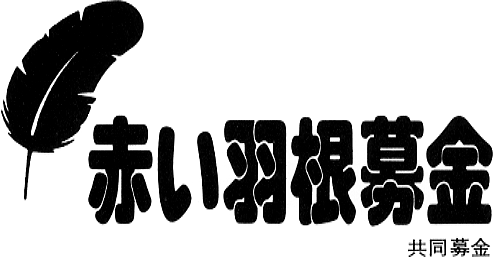 「第25回ろうあ者労働問題フォーラム」開催要綱1.目　的　　聴覚障害者が働きやすい職場環境作りと職場における情報・コミュニケーションの保障の望ましいあり方に向けて情報交換・研修し、聴覚障害者の労働問題を社会に提言していく。2.日　時　　2022年１０月30日（日）１０：００～１５：００　　　　　　受付９：３０～3.会　場　　北海道立道民活動センタービル（10階 1040会議室）　　　　　　札幌市中央区北２条西７丁目4.主　催　　公益社団法人 北海道ろうあ連盟5.参加対象　①北海道ろうあ連盟会員　　　　　　②職業安定所手話協力員　　　　　　③手話サークル員　　　　　　④ろうあ者相談員　　　　　　　(対面及びオンラインによる並行方式で研修会を行う。)6.参加費　　２，０００円（資料代）　　　　　　※弁当は、各自で準備をお願いします。7.申込締切　２０２２年１０月１４日（金）（厳守）8.申込先及び問合せ先　　　　　　公益社団法人　北海道ろうあ連盟　労働対策部宛　　　　　　〒006-0002　　　　　　　札幌市中央区北2条西7丁目　かでる2・7　　　　　　　FAX　011-281-1289　　TEL　011-221-2695　　　　　　　Mail　hokkaido@hokurouren.jp※参加申込書（対面及びオンライン）と参加費を添えて申し込んでください。　　　　　　※不明な点は北ろう連盟事務局までお問い合わせください。プログラム　　2022年10月30日(日曜日)※アンケート回答は10月18日（火）まで回答よろしくお願いします。加盟団体からの回答（問題提起等）を基に代表者より報告してもらうようにご協力お願い致します。時　　　間内　　　　　容10：00～10：03開会あいさつ　福祉・労働対策部長　　　　10：10～12：00(質疑応答含)｢障害者差別解消法と聴覚障害者の労働問題を考える」講　師　　西村　武彦　弁護士　　　　　　　（札幌弁護士会）12：00～12；55昼食及び休憩13：00～14：3014：4015：00※参加数が多ければ、２つグループに設ける予定※加盟団体よりアンケートを基に報告する予定★障害者差別解消法に関わる問題（予定）＊職場のコミュニケーション手段（方法）＊企業から情報がないと情報量が少ないことについて＊職場内でのトラブル対策＊ハローワークの人事異動による聴覚障害者に理解不足＊協力員とハローワーク職員との連携作り＊当事者の悩みが相談できる場の有・無＊ろうあ者相談員とろう協との関わり方各グループ代表者報告(質疑応答)＊助言者のお話し閉会